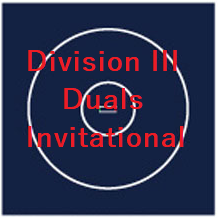 This dual tournament will feature schools from the Division III classification.  Teams from across the state are coming to wrestle in this exclusive tournament.  Only the first 10 teams to commit will be allowed to compete. This year’s Divisional III Invitational will be held at John Curtis Christian School, in River Ridge, La., on Thursday, December 30, 2021.Weigh-in will begin at 8:00 AM.  Wrestling will commence at 9:00 AM. The entry fee will be $150 per team.  A first and a second-place team trophy will be awarded.This tournament will be a 10-team (4 mat) dual tournament.  There will be a four-match round robin from two five team brackets. The final round will be paired based on each teams’ finish. The team seeding will be based on last year's state finish. Please send your intent to jkendrick@johncurtis.com. Team entry will be completed on Trackwrestling.com.  Feel free to contact:	 John Kendrick (504) 430-0545  or	 Norman Drake (504) 451-2110 If any team would like to have a tri-meet the night before the tournament with either area teams or other teams in the tournament, send a request by either phone or email. 